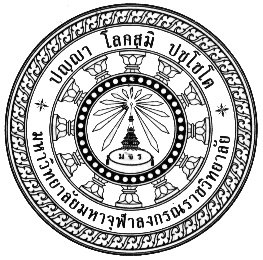 รูปแบบการพัฒนาการเทศนาของพระสงฆ์จังหวัดสมุทรปราการA MODEL FOR PREACHING DEVELOPMENT OF MONKS, SAMUTPRAKARN PROVINCEพระจรูญ จนฺทูปโม (ชัยเจริญ)ดุษฎีนิพนธ์นี้เป็นส่วนหนึ่งของการศึกษาตามหลักสูตรปริญญาพุทธศาสตรดุษฎีบัณฑิตสาขาวิชาการจัดการเชิงพุทธบัณฑิตวิทยาลัยมหาวิทยาลัยมหาจุฬาลงกรณราชวิทยาลัยพุทธศักราช ๒๕๖๒รูปแบบการพัฒนาการเทศนาของพระสงฆ์จังหวัดสมุทรปราการพระจรูญ จนฺทูปโม (ชัยเจริญ)ดุษฎีนิพนธ์นี้เป็นส่วนหนึ่งของการศึกษาตามหลักสูตรปริญญาพุทธศาสตรดุษฎีบัณฑิตสาขาวิชาการจัดการเชิงพุทธบัณฑิตวิทยาลัยมหาวิทยาลัยมหาจุฬาลงกรณราชวิทยาลัยพุทธศักราช ๒๕๖๒(ลิขสิทธิ์เป็นของมหาวิทยาลัยมหาจุฬาลงกรณราชวิทยาลัย)A Model for Preaching Development of Monks, Samutprakarn ProvincePhra Charoon Candũpamo (Chaichareon)A Dissertation Submitted in Partial Fulfillment ofthe Requirements for the Degree ofDoctor of Philosophy(Buddhist Management)Graduate SchoolMahachulalongkornrajavidyalaya UniversityC.E. 2019(Copyright by Mahachulalongkornrajavidyalaya University)บทคัดย่อการวิจัยในครั้งนี้มีวัตถุประสงค์คือ ๑. เพื่อศึกษาสภาพทั่วไปในการเทศนาของพระสงฆ์จังหวัดสมุทรปราการ ๒. เพื่อศึกษาปัจจัยการพัฒนาการเทศนาของพระสงฆ์จังหวัดสมุทรปราการ และ ๓. เพื่อนำเสนอรูปแบบการพัฒนาการเทศนาของพระสงฆ์จังหวัดสมุทรปราการ ระเบียบวิธีวิจัยเป็นการวิจัยแบบผสานวิธี โดยมีการวิจัยเชิงคุณภาพเก็บข้อมูลจากผู้ให้ข้อมูลสำคัญ จำนวน ๒๕ รูปหรือคน ด้วยแบบสัมภาษณ์เชิงลึกที่มีโครงสร้างโดยวิธีการสัมภาษณ์เชิงลึกวิเคราะห์ข้อมูลด้วยการพรรณนาความ และการวิจัยเชิงปริมาณ เก็บข้อมูลด้วยแบบสอบถามจากกลุ่มตัวอย่าง ๓๖๓ รูป จากพระสงฆ์จังหวัดสมุทรปราการ จำนวน ๓,๘๗๖ รูป วิเคราะห์ข้อมูลด้วยสถิติเชิงพรรณนา ได้แก่ ความถี่ ร้อยละ ค่าเฉลี่ย ส่วนเบี่ยงเบนมาตรฐาน ผลการวิจัยพบว่า1.สภาพทั่วไปในการเทศนาของพระสงฆ์จังหวัดสมุทรปราการ พบว่า ด้านผู้ส่งสาร พระนักเทศนา ส่วนใหญ่อายุมาก ขาดการพัฒนาการเทศนาเนื้อหาสาระในการเทศนาส่วนใหญ่นำนิทานชาดก มาประกอบการเทศนา มีช่องทางในการเทศนาหรือการบรรยายธรรมทั้งทางกิจกรรมต่างๆ ที่จัดขึ้นภาย ในวัด การฟังเทศนาฟังธรรม เป็นหน้าที่ชาวพุทธ ที่ปฏิบัติสืบทอดมานานตั้งแต่ในอดีต เพื่อฟังและนำมาปรับให้เหมาะสมกับคุณเอง คนฟังเทศนานับวันจะมีน้อยลง 2.ปัจจัยในการพัฒนาการเทศนาของพระสงฆ์จังหวัดสมุทรปราการ โดยยึดหลักประโยชน์ ในชาตินี้ คือ การดำรงชีวิตในสังคมได้อย่างสงบสุขไม่เบียดเบียนกัน ๒) ประโยชน์ในชาติหน้า เชื่อในกรรมที่ปฏิบัติใน ปัจจุบันที่จะส่งผลต่ออนาคตและภพหน้า ๓) ประโยชน์อย่างยิ่งคือ พระนิพพาน โดยจำแนกตามปัจจัยและหลักธรรมที่นำมาพัฒนา พบว่า โดยรวมอยู่ในระดับ มาก (=๔.14) เมื่อพิจารณาโดยเรียงตามค่าเฉลี่ย จากมากไปหาน้อย ดังนี้ด้านที่มีค่าเฉลี่ยสูงที่สุด ได้แก่ ชองทางการสื่อสาร (Channel) พัฒนาตามหลักอายตนะ (=๔.30) คือ คําเทศนาเสนาะหูคนฟัง มีจังหวะการเทศนาที่น่าติดตาม รองลงมาได้แก่ ผู้ส่งสาร (Sender) พัฒนาตามหลักพุทธวิธี ๔ ส. (=๔.17) คือ หลักธรรมต้องแจ่มแจ้ง สามารถนำไปประพฤติปฏิบัติใช้ในการดำเนินชีวิตได้จริง และข้อมูลข่าวสาร (Message) พัฒนาตามหลักวจีสุจริต (=๔.07) คือ เนื้อหาการเทศนา เสนอแนะให้คำแนะนำแก่คนฟังและเพื่อปฏิบัติต่อกันในสังคมด้านที่มีเฉลี่ย ต่ำสุด ผู้รับสาร (Receiver) พัฒนาตามหลักวุฒิธรรม (=๔.03) คือ หลักสูตรที่เทศนาถูกต้องและชัดเจนเหมาะกับความต้องการและความสนใจขององค์กรนั้นๆ ที่ไปเทศนา ตามลำดับ ๓. รูปแบบการพัฒนาการเทศนาของพระสงฆ์จังหวัดสมุทรปราการ ตามปัจจัย ด้านผู้ส่งสารตามหลักพุทธวิธี ๔ ส. สารตามหลักวจีสุจริต ช่องทางการส่งสารตามหลักอายตนะ และผู้รับสารตามหลักวุฒิธรรม อธิบายได้ดงนี้ 1) ด้านผู้ส่งสาร (Sender) คือ พระนักเทศนาต้องเข้าใจหลักธรรมที่นำมาเทศนา เพื่อชี้แจงให้เห็นชัดในธรรมที่แสดง ว่าสามารถนำไปประพฤติปฏิบัติใช้ในการดำเนินชีวิตได้จริง แยกแยะอธิบายและแสดงธรรมเหมาะสมกับกาล ใช้ภาษาที่สามารถเข้าใจได้ง่าย พระนักเทศนาต้องพัฒนาความรู้ความสามารถ เพิ่มประสบการณ์และทักษะ เทศนาให้เป็นมิตรฟังแล้วเร้าใจ สามารถประยุกต์หลักธรรมที่เหมาะสมกับแต่ละเหตุการณ์ เพื่อปลอบชโลมใจให้สดชื่นร่าเริง ถ้ามีปัญหาสามารถหาทาง แก้ปัญหาได้ 
๒) ด้านสาร (Message) คือ เนื้อหาการเทศนา เสนอแนะให้คำแนะนำแก่คนฟังและเพื่อปฏิบัติต่อกันในสังคม หลักธรรมที่นำมาเทศนา ต้องเป็นประโยชน์แก่คนฟัง เนื้อหาการเทศนา ต้องเป็น ธรรม มีวินัย ไม่เหลวไหล ไร้สาระ เนื้อหาการเทศนาตามวัยตามกาล ต้องเว้นจากการพูดเท็จ เพื่อเป็นประโยชน์ในการพัฒนาวิธีการเทศนาและการเผยแผ่พระพุทธศาสนา 3) ด้านช่องทางในการส่ง (Channel) คือ พระนักเทศนา มีคำเทศนาเสนาะหูคนฟัง มีจังหวะการเทศนาที่น่าติดตาม เสียงเทศนาต้องดังพอและฟังชัด บุคลิกน่าเลื่อมใสศรัทธา นุ่งห่มดองสุภาพ สะอาด เรียบร้อย ผู้ฟังรู้สึกเพลิดเพลิน ยินดี และพอใจในธรรม สามารถแสดงธรรมให้ผู้รับสารได้รับ กาพัฒนาทางกายที่มากระทบตาที่เห็นหูได้ยินธรรมแล้วสดชื่นยินดีในธรรม ใจที่รับรู้ถึงรสพระธรรมและนำ ไปปฏิบัติ ประทับใจ ก่อนขึ้นธรรมมาสน์มีวาจาไพเราะเสนาะจับใจให้ฟังเพลิน การเทศนาต้องเหมาะกับวัย ยกตัวอย่างให้เห็นและนึกภาพออก เป็นเรื่องใกล้ตัว 4) ด้านผู้รับ (Receiver) คือ พระเทศนาจะต้องออกแบบหลักสูตรให้ชัดเจนเหมาะกับความต้องการและความสนใจของหน่วยงานและองค์กรนั้นๆ ที่ไปเทศนา สามารถใช้ การเทศนาเป็นเครื่องมือ ในการนำหลักธรรมคำสอนของพระพุทธศาสนา ให้ฟ้งแล้วปฏิบัติจริงได้ นำไปสู่การประพฤติปฏิบัติตน ในการครองเรือนครองตนได้อย่างมีความสุข ช่วยให้เข้าใจความเป็นจริงของชีวิต หากเรานำธรรมะไปปฏิบัติในชีวิตประจำวัน AbstractObjectives of this study were: 1. to study the general condition of preaching for Buddhism propagation of Sangha Administration, Samutprakarn Province, 2. to study factors supporting the preaching development for Buddhism propagation of Sangha Administration, Samutprakarn Province. and 3. to propose a model for preaching development for Buddhism propagation of Sangha Administration, Samut Prakarn Province.Methodology was the mixed methods; The qualitative research collected data from 25 key informants, purposefully selected, with the structured in-depth-interview, by face-to-face-interviewing. Data were analyzed by descriptive interpretation. The quantitative research collected data from 363 samples, derived from 3,876 monks and novices in Samut Prakarn Province. with questionnaires and analyzed data by descriptive statistics; frequency, percentile, mean and standard deviation.Findings were as follows:1.General conditions of preaching of Sangha Administration, Samutprakarn Province were found by the following aspects: Sender; most preachers were old monks without additional training. The preaching contents mostly were legend stories, Channel; channel for preaching activities were lecturing and dialogues in the monasteries. Buddhists listen to preaching and sermons by traditional practice appropriately to themselves. Preaching listeners are diminishing day by day.2.Factors supporting the preaching development of Sangha Administration in Samutprakarn Province emphasized:1) the benefits in this life  that is the way of living with other in peace and harmony, 2) the benefits in the next life, emphasizing the faith and belief in the present good deeds would bring good results in the next life and next reincarnation, 3) the supremacy benefit that is Nibbhana. Factors and Dhamma principles that support the preaching development were at high level (= 4.14) Considering each aspect from high to lows as; the aspect with the highest level was Channel developed by Ayatana (= 4.30), the pleasant preaching words encouraging to follow. Next level was the Sender or Souce, developed by 4 styles of Buddha’s teaching methods, (=4.17) clear Dhamma principles that can be used in daily practice and the message, information, developed by Vajisucharita, (=4.07), the preaching contents advising listeners to practice in the society and the aspect that had lowest level was Receivers, developed by Vuttidhamma (=4.03), the preaching content and curriculum are correct, appropriate to the interest of the organizations. 3. A model for preaching development of Sangha Administration ,  Samutprakarn Province according to the 4 styles of Buddha’s preaching by Vajisucharita, channel by Ayatana, Reciever by Vuttidhamma, all can be explained as follows: 1) Sender; the preachers must understand the Dhamma principles they preach, classify and clarify the Dhamma they preach that can be used and practiced in daily life, appropriately to time and place with easy to understand language. The preachers must develop themselves in knowledge and capacity, experiences and skill to preach with friendly and arousing manner so that listeners can apply the Dhamma to solve any problems when encountered, 2, Message; the preaching contents must be beneficial to listeners they can use in daily living together peacefully, avoiding non-sense contents, false and harsh speech. The experiences from the real life can be used to support the preaching for the benefits of Buddhism dissemination, 3, Channel; preachers deliver the sermons pleasantly to ears with appropriate level of voices. Personality must be need and calm with need and clean yellow robes so that listeners can enjoy and satisfy with the sermons and inclined to practice the Dhamma principles,. Sermons must be appropriate to age groups, the examples should be clear and easy to imagine along and near to listeners, 4, Receivers; preachers must design the curriculum and content appropriate to organizations concerned, preaching can be used as the tool to disseminate Buddha’s teaching into the listeners’ minds. Listeners can apply the sermons to practice in daily life, in families happily. Listeners can take parts in Buddhism dissemination, helping others to understand the reality of life. If we practice Dhamma in daily life, we can solve any problems, physically and mentally. ภาคผนวก ขแบบสัมภาษณ์ และ แบบสอบถาม	แบบสัมภาษณ์เพื่อการวิจัย	เรื่องรูปแบบการพัฒนาการเทศนาของพระสงฆ์จังหวัดสมุทรปราการคำชี้แจง :แบบสอบถามเพื่อการวิจัยฉบับนี้ มีวัตถุประสงค์เพื่อศึกษารูปแบบการพัฒนาการเทศนาของพระสงฆ์จังหวัดสมุทรปราการ อันจะเป็นประโยชน์และพัฒนาพระนักเทศนา เพื่อเพิ่มกลุ่มเป้าหมาย ทั้งยังสามารถใช้เป็นแนวทางในการแก้ปัญหา อุปสรรคและแนวรูปแบบการพัฒนาการเทศนาของพระสงฆ์จังหวัดสมุทรปราการ สืบต่อไปส่วนที่ ๑ เป็นข้อมูลทั่วไปของผู้ให้การสัมภาษณ์ส่วนที่ ๒ แบบการสัมภาษณ์เกี่ยวกับรูปแบบการพัฒนาการเทศนาของพระสงฆ์จังหวัดสมุทรปราการส่วนที่ ๓ แบบการสัมภาษณ์เกี่ยวกับข้อเสนอแนะต่อแนวทางรูปแบบการพัฒนาการเทศนาของพระสงฆ์จังหวัดสมุทรปราการผู้ศึกษาหวังเป็นอย่างยิ่งว่า คงจะได้รับความอนุเคราะห์ในการตอบแบบการสัมภาษณ์เป็นอย่างดี จึงขออนุโมทนาขอบพระคุณมา ณ โอกาสนี้ส่วนที่ ๑ เป็นข้อมูลทั่วไปของผู้ตอบแบบสอบถามชื่อ..........................................ฉายา.....................................นามสกุล..............................................อายุ...............พรรษา............ระดับการศึกษา...........................วิทยฐานะ ป.ธ.-น.ธ...............................ตำแหน่ง.................................วัด...................................ตำบล.........................อำเภอ........................จังหวัด...................................รหัสไปรษณีย์................................โทรศัพท์..........................................ผู้สัมภาษณ์ : ผู้วิจัย.....................................................บันทึกข้อมูล : ผู้วิจัย ( จดบันทึก,บันทึกเสียง)สถานที่สัมภาษณ์...............................................วัน/เดือน/ปี................................เวลา........................ส่วนที่ ๒ แบบสัมภาษณ์เกี่ยวกับรูปแบบการพัฒนาการเทศนาของพระสงฆ์จังหวัดสมุทรปราการ ปัจจุบันนี้การเทศนาของพระสงฆ์จังหวัดสมุทรปราการ ด้านผู้ส่งสาร เป็นอย่างไร....................…...............................................................................................................................…..................................................................................................................................................ปัจจุบันนี้การเทศนาของพระสงฆ์จังหวัดสมุทรปราการ ด้านข้อมูลข่าวสาร เป็นอย่างไร....................…...............................................................................................................................…..................................................................................................................................................ปัจจุบันนี้การเทศนาของพระสงฆ์จังหวัดสมุทรปราการ ด้านช่องทางการส่งสาร เป็นอย่างไร....................…...............................................................................................................................…..................................................................................................................................................ปัจจุบันนี้การเทศนาของพระสงฆ์จังหวัดสมุทรปราการ ด้านผู้รับสาร เป็นอย่างไร....................…...............................................................................................................................…..................................................................................................................................................ส่วนที่ ๓ แบบสัมภาษณ์เกี่ยวกับรูปแบบการพัฒนาการเทศนาของพระสงฆ์จังหวัดสมุทรปราการ       ตามหลักธรรม ดังนี้การพัฒนา ด้านผู้ส่งสาร ตามหลักพุทธวิธี 4 ส. ในการเทศนาของพระสงฆ์ การเทศนาควรเป็นอย่างไร (ซึ่งประกอบด้วย (1) สันทัสสนา : แจม แจง 2) สมาทปนา : จูงใจ (3) สมุตเตชนา : แกลวกลา และ (4) สัมปหังสนา : ราเริง)....................…...............................................................................................................................…..................................................................................................................................................การพัฒนา ด้านข้อมูลข่าวสาร ด้วยหลักวจีธรรม การเทศนาควรเป็นอย่างไร....................…...............................................................................................................................…..................................................................................................................................................การพัฒนา ด้านช่องทางการส่งสาร ด้วยหลักอายตนะ การเทศนาควรเป็นอย่างไร....................…...............................................................................................................................…..................................................................................................................................................การพัฒนา ด้านผู้รับสาร ตามหลักวุฒิธรรม การเทศนาควรเป็นอย่างไร....................…...............................................................................................................................…..................................................................................................................................................แบบสอบถามเพื่อการวิจัยแบบสอบถามเพื่อการวิจัยเรื่องรูปแบบการพัฒนาการเทศนาของพระสงฆ์จังหวัดสมุทรปราการคำชี้แจง :แบบสอบถามเพื่อการวิจัยฉบับนี้ มีวัตถุประสงค์เพื่อศึกษารูปแบบการพัฒนาการเทศนาของพระสงฆ์จังหวัดสมุทรปราการ อันจะเป็นประโยชน์และพัฒนาพระนักเทศนา เพื่อเพิ่มกลุ่มเป้าหมาย ทั้งยังสามารถใช้เป็นแนวทางในการแก้ปัญหา อุปสรรคและแนวการพัฒนาพระนักเทศนาของพระสงฆ์จังหวัดสมุทรปราการ สืบต่อไปซึ่งแบบสอบถามชุดนี้ประกอบด้วยข้อคำถามทั้งหมด ๓ ตอน ดังนี้ส่วนที่	๑ เป็นข้อมูลทั่วไปของผู้ตอบแบบสอบถามส่วนที่	๒ แบบสอบถามเกี่ยวกับรูปแบบการพัฒนาการเทศนาของพระสงฆ์จังหวัดสมุทรปราการ ส่วนที่	๓ ปัญหา อุปสรรค และข้อเสนอแนะต่อแนวทางรูปแบบการพัฒนาการเทศนาของพระสงฆ์จังหวัดสมุทรปราการผู้ศึกษา หวังเป็นอย่างยิ่งว่า คงจะได้รับความอนุเคราะห์ในการตอบแบบสอบถามเป็นอย่างดี จึงขออนุโมทนาขอบคุณมา ณ โอกาส นี้พระจรูญ จนฺทูปโมนิสิตหลักสูตรพุทธศาสตรดุษฎีบัณฑิต สาขาวิชาการจัดการเชิงพุทธบัณฑิตวิทยาลัย มหาวิทยาลัยมหาจุฬาลงกรณราชวิทยาลัยส่วนที่ ๑ เป็นข้อมูลทั่วไปของผู้ตอบแบบสอบถามคำชี้แจง : โปรดเขียนเครื่องหมาย               ลงใน    หน้าข้อความตามสภาพที่เป็นจริงที่เกี่ยวข้องกับผู้ตอบแบบสอบถาม	๑.๑ ตำแหน่งภายในวัด		 เจ้าอาวาส			 ผู้ช่วยเจ้าอาวาส		 พระลูกวัด			 เจ้าอาวาส หรือ ครูสอน			๑.๒ อายุ		 ๒๑ – ๓๐ ปี			 ๓๑ – ๔๐ ปี		 ๔๑ – ๕๐ ปี 			 ๕๑ ปีขึ้นไป	๑.๓ พรรษา		 ๑ – ๑๐ พรรษา		 ๑๑ – ๒๐ พรรษา		 ๒๑ – ๓๐พรรษา 		 ๓๑ พรรษาขึ้นไป	๑.๔ วุฒิการศึกษาแผนกสามัญ		 ต่ำกว่ามัธยมศึกษาตอนต้น	 มัธยมศึกษาตอนปลาย / ปวช		 อนุปริญญาตรี หรือเทียบเท่า	 ปริญญาตรี หรือสูงกว่าส่วนที่ ๒ แบบสอบถามเกี่ยวกับ รูปแบบการพัฒนาการเทศนาของพระสงฆ์จังหวัดสมุทรปราการคำชี้แจง : โปรดทำเครื่องหมาย √ ในช่องระดับรูปแบบการพัฒนาพระนักเทศนาของพระสงฆ์จังหวัดสมุทรปราการ อยู่ในระดับใด ที่ตรงกับสภาพความเป็นจริง โดยกำหนดระดับคะแนน ดังนี้ 		๕ หมายถึง อยู่ในระดับ มากที่สุด 		๔ หมายถึง อยู่ในระดับ มาก 		๓ หมายถึง อยู่ในระดับ ปานกลาง 		๒ หมายถึง อยู่ในระดับ น้อย  		๑ หมายถึง อยู่ในระดับ น้อยที่สุดส่วนที่ ๓ ข้อเสนอแนะเกี่ยวกับปัญหาและแนวทางรูปแบบการพัฒนาการเทศนาของพระสงฆ์จังหวัดสมุทรปราการ การพัฒนาการเทศนาของพระสงฆ์ ด้านผู้ส่งสาร  ปัญหา....................…..............................................................................................….................................................... ...................…....................................................................................................................…..................................................แนวทางแก้ไข........…....................................................................................................................…..................................................................................................................................................การพัฒนาการเทศนาของพระสงฆ์ ด้านข้อมูลข่าวสารปัญหา....................…......................................................................................................................................................................................…...................................................................................................................................................................................................................แนวทางแก้ไข........…....................................................................................................................................................................................…..................................................................................................................................................................................................................การพัฒนาการเทศนาของพระสงฆ์ ด้านช่องทางการส่งสาร  ปัญหา....................…......................................................................................................................................................................................…...................................................................................................................................................................................................................แนวทางแก้ไข........…....................................................................................................................................................................................…..................................................................................................................................................................................................................การพัฒนาการเทศนาของพระสงฆ์ ด้านผู้รับสาร  ปัญหา....................…......................................................................................................................................................................................….....................................................................................................................................................................................................................แนวทางแก้ไข........…....................................................................................................................................................................................…......................................................................................................................................................................................................................ขอบคุณทุกท่าน ที่กรุณาตอบแบบสอบถามชื่อดุษฎีนิพนธ์:รูปแบบการพัฒนาการเทศนาของพระสงฆจังหวัดสมุทรปราการผู้วิจัย:พระจรูญ จนฺทูปโม (ชัยเจริญ)ปริญญา:พุทธศาสตรดุษฎีบัณฑิต (การจัดการเชิงพุทธ)คณะกรรมการควบคุมดุษฎีนิพนธ์คณะกรรมการควบคุมดุษฎีนิพนธ์คณะกรรมการควบคุมดุษฎีนิพนธ์:  พระอุดมสิทธินายก, ผศ. ดร. ป.ธ. ๙, พธ.บ. (การจัดการเชิงพุทธ),   น.บ. (นิติศาสตร์), พธ.ม. (การจัดการเชิงพุทธ), พธ.ด. (การจัดการเชิงพุทธ):  รศ. ดร.เกียรติศักดิ์ สุขเหลือง, พธ.บ. (การบริหารรัฐกิจ),   ศศ.ม. (การจัดการการพัฒนาสังคม), รป.ด. (รัฐประศาสนศาสตร์)วันสำเร็จการศึกษา:๑๗ มีนาคม ๒๕๖๓Dissertation Title:A Model for Preaching Development of Monks, Samutprakarn ProvinceResearcher:Phra Charoon Candũpamo (Chaichareon)Degree:Doctor of Philosophy (Buddhist Management)Desertation Supervisory CommitteeDesertation Supervisory CommitteeDesertation Supervisory Committee:Phra Udomsithinayok, Asst. Prof. Dr., Pali IX,  B.A. (Buddhist Management), LL.B. (Laws), M.A. (Buddhist Management), Ph.D. (Buddhist Management):Assoc. Prof. Dr. Kiettisak Suklueang, 
B.A. (Public Administration), M.A. (Social Development Management), D.P.A. (Public Administration)Date of Graduation:March 17, 2020ข้อที่รูปแบบการพัฒนาการเทศนาของพระสงฆ์จังหวัดสมุทรปราการระดับการปฏิบัติระดับการปฏิบัติระดับการปฏิบัติระดับการปฏิบัติระดับการปฏิบัติข้อที่รูปแบบการพัฒนาการเทศนาของพระสงฆ์จังหวัดสมุทรปราการมากที่สุดมากปานกลางน้อยน้อยที่สุดข้อที่รูปแบบการพัฒนาการเทศนาของพระสงฆ์จังหวัดสมุทรปราการ54324ผู้ส่งสาร (Sender) หลัก ๔ ส.(สันทัสสนา : แจมแจง)พระนักเทศนาต้องเข้าใจหลักธรรมที่นำมาเทศนา เพื่อชี้แจงให้เห็นชัดในธรรมที่แสดง   ว่าสามารถนำไปประพฤติปฏิบัติใช้ในการดำเนินชีวิตได้จริงพระนักเทศนาควรแยกแยะอธิบายและแสดงธรรม ให้เหมาะกับสถานการณ์ (สมาทปนา : จูงใจ)หลักธรรมที่นำมาเทศนา ต้องไม่ใช่เรื่องยาก   และไม่น่าเบื่อให้ธรรมะเป็นเรื่องสากล ที่คนทุกยุคทุกสมัยสามารถเข้าใจได้โดยเฉพาะคนในยุค 4G ที่ทุกอย่างต้อง "สนุก กระชับ รับได้ง่าย"พระนักเทศนาที่จะออกไปทำหน้าที่เผยแผ่หลักธรรมในพระพุทธศาสนาแก่ประชาชน     มีความรู้ความสามารถ มีประสบการณ์และทักษะในการเป็นพระนักเทศนา(สมุตเตชนา : แกลวกลา) การเทศนาเร้าใจให้ผู้ฟังเกิดความกระตือรือร้น ในการนำไปปฏิบัติ หรือทำความดีเพื่อคนอื่นและสังคมข้อที่รูปแบบการพัฒนาการเทศนาของพระสงฆ์จังหวัดสมุทรปราการระดับการปฏิบัติระดับการปฏิบัติระดับการปฏิบัติระดับการปฏิบัติระดับการปฏิบัติข้อที่รูปแบบการพัฒนาการเทศนาของพระสงฆ์จังหวัดสมุทรปราการมากที่สุดมากปานกลางน้อยน้อยที่สุดข้อที่รูปแบบการพัฒนาการเทศนาของพระสงฆ์จังหวัดสมุทรปราการ54324พระนักเทศนามีกำลังใจมีความมุ่งมั่นแข็งขัน    ในการเผยแผ่เพื่อให้พุทธศาสนิกชนปรับเปลี่ยนความคิดและการกระทำ แม้ต้องใช้เวลา  (สัมปหังสนา: ราเริง)พระนักเทศนาสามารถอธิบายหลักธรรม ชี้แนะให้ผู้ฟังเห็นผลดีหรือคุณประโยชน์ที่จะได้รับจากการประพฤติและปฏิบัติดี พระนักเทศนาสามารถประยุกต์หลักธรรมที่เหมาะสมกับแต่ละเหตุการณ์ เพื่อปลอบชโลมใจให้สดชื่นร่าเริง ถ้ามีปัญหาสามารถหาทางแก้ปัญหาได้ข้อมูลข่าวสาร (Message) วจีสุจริตข้อมูล เนื้อหาการเทศนา ต้องเว้นจากการพูดเท็จ ไม่ทำให้เข้าใจผิด ข้อมูลเนื้อหาหลักธรรมที่นำมาเทศนา ต้องเป็นประโยชน์แก่คนฟัง ไม่พูดส่อเสียดข้อมูลเนื้อหาหลักธรรมที่นำมาเทศนา ถูกเวลา ต้องไม่พูดคำหยาบ   ข้อมูลเนื้อหาการเทศนา ต้องเป็นธรรม มีวินัย ไม่เหลวไหล ไร้สาระนำข้อมูลจากประสบการณ์และข้อเสนอแนะต่างๆ เพื่อเป็นประโยชน์ในการพัฒนาวิธีการเทศนาและการเผยแผ่พระพุทธศาสนาพิจารณาจากการมีความรู้จริงและการมีนิสัยดีจริง สามารถเทศนาสอนได้จริงทั้งในภาคทฤษฎีและภาคปฏิบัติ ข้อมูลเนื้อหาการเทศนา เสนอแนะให้คำแนะนำแก่คนฟังและเพื่อปฏิบัติต่อกันในสังคมข้อที่รูปแบบการพัฒนาการเทศนาของพระสงฆ์จังหวัดสมุทรปราการระดับการปฏิบัติระดับการปฏิบัติระดับการปฏิบัติระดับการปฏิบัติระดับการปฏิบัติข้อที่รูปแบบการพัฒนาการเทศนาของพระสงฆ์จังหวัดสมุทรปราการมากที่สุดมากปานกลางน้อยน้อยที่สุดข้อที่รูปแบบการพัฒนาการเทศนาของพระสงฆ์จังหวัดสมุทรปราการ54324อายตนะ๑)พระนักเทศนา แต่งนุ่งห่มดอง ต้องเรียบร้อย 
(รูปายตนะ) ๒)พระนักเทศนา สุภาพ สะอาด เรียบร้อย 
(รูปายตนะ) ๓)พระนักเทศนา เสียงเทศนาต้องดังพอและฟังชัด (สัททายตนะ)๔)พระนักเทศนา เสนาะหูคนฟัง มีจังหวะการเทศนาที่น่าติดตาม (สัททายตนะ)๕)พระนักเทศนา ฟังแล้วเพลิดเพลิน ยินดี      และพอใจในธรรม (ธัมมายตนะ)๖)พระนักเทศนา ที่เกิดขึ้นซึ่งมากระทบกับจิตใจของคนฟัง ให้คิดและปฏิบัติตาม (ธัมมายตนะ)ผู้รับสาร (Receiver) วุฒิธรรม หมายถึง ธรรมเป็นเครื่องเจริญ สามารถเทศนาเพื่อส่งเสริมให้ประชาชนและข้าราชการ ได้มีโอกาสปฏิบัติธรรม และทำให้ผู้ฟังมีส่วนร่วมในการเผยแผ่พระพุทธศาสนาสามารถใช้การเทศนาเป็นเครื่องมือในการนำหลักธรรมคำสอนของพระพุทธศาสนา             ให้ประชาชนฟังแล้ว ปฏิบัติจริงได้ นำไปสู่การประพฤติปฏิบัติตน ในการครองเรือนครองตนได้อย่างมีความสุขได้ฟังแล้วเข้าใจ นำความรู้กลับมาไตร่ตรองถึงวัตถุประสงค์ของธรรมะในเรื่องนั้นๆ ช่วยให้เข้าใจความเป็นจริงของชีวิต หากเรานำธรรมะไปปฏิบัติในชีวิตประจำวัน ก็ช่วยแก้ปัญหาความทุกข์ใจได้เทศนาฟังแล้วจับความได้ สอดแทรกสาระพร้อมมุกตลก มีอารมณ์ขัน สร้างความเฮฮาตลอดการเทศนา มีเนื้อหาทันสมัยข้อที่รูปแบบการพัฒนาการเทศนาของพระสงฆ์จังหวัดสมุทรปราการระดับการปฏิบัติระดับการปฏิบัติระดับการปฏิบัติระดับการปฏิบัติระดับการปฏิบัติข้อที่รูปแบบการพัฒนาการเทศนาของพระสงฆ์จังหวัดสมุทรปราการมากที่สุดมากปานกลางน้อยน้อยที่สุดข้อที่รูปแบบการพัฒนาการเทศนาของพระสงฆ์จังหวัดสมุทรปราการ54324พระเทศนาจะต้องออกแบบหลักสูตรให้ถูกต้องและชัดเจนเหมาะกับความต้องการและความสนใจขององค์กรนั้นๆ มุ่งเน้นให้มีการฝึกอบรมพระภิกษุให้ไม่กลัวและไม่ใช่เรื่องยากในการเทศนา เพื่อให้สามารถใช้การเทศนาเป็นเครื่องมือในการนำหลักพุทธธรรมไปเผยแผ่พระพุทธศาสนา